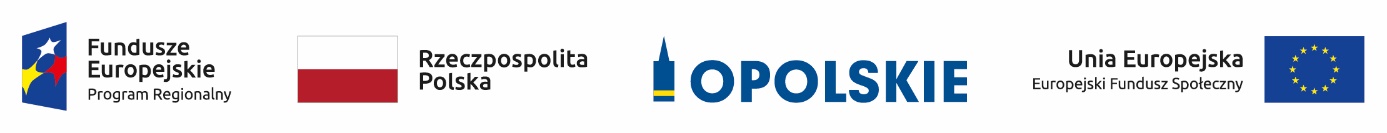 LISTA WNIOSKÓW REKOMENDOWANYCH DO OTRZYMANIA PODSTAWOWEGO WSPARCIA POMOSTOWEGO                         w projekcie pn. TWÓJ BIZNES - TWOJA PRACA 2                                                                                                                       realizowanego przez Miasto Opole / Powiatowy Urząd Pracy w Opolu                                                                                                w ramach RPO WO 2014-2020 Działanie 7.3LISTA WNIOSKÓW REKOMENDOWANYCH DO OTRZYMANIA PODSTAWOWEGO WSPARCIA POMOSTOWEGO                         w projekcie pn. TWÓJ BIZNES - TWOJA PRACA 2                                                                                                                       realizowanego przez Miasto Opole / Powiatowy Urząd Pracy w Opolu                                                                                                w ramach RPO WO 2014-2020 Działanie 7.3LISTA WNIOSKÓW REKOMENDOWANYCH DO OTRZYMANIA PODSTAWOWEGO WSPARCIA POMOSTOWEGO                         w projekcie pn. TWÓJ BIZNES - TWOJA PRACA 2                                                                                                                       realizowanego przez Miasto Opole / Powiatowy Urząd Pracy w Opolu                                                                                                w ramach RPO WO 2014-2020 Działanie 7.3LISTA WNIOSKÓW REKOMENDOWANYCH DO OTRZYMANIA PODSTAWOWEGO WSPARCIA POMOSTOWEGO                         w projekcie pn. TWÓJ BIZNES - TWOJA PRACA 2                                                                                                                       realizowanego przez Miasto Opole / Powiatowy Urząd Pracy w Opolu                                                                                                w ramach RPO WO 2014-2020 Działanie 7.3LISTA WNIOSKÓW REKOMENDOWANYCH DO OTRZYMANIA PODSTAWOWEGO WSPARCIA POMOSTOWEGO                         w projekcie pn. TWÓJ BIZNES - TWOJA PRACA 2                                                                                                                       realizowanego przez Miasto Opole / Powiatowy Urząd Pracy w Opolu                                                                                                w ramach RPO WO 2014-2020 Działanie 7.3LPNumer Wniosku o przyznanie Podstawowego Wsparcia PomostowegoWysokość rekomendowanego wsparcia pomostowego BRUTTO (PLN)Wysokość rekomendowanego wsparcia pomostowego NETTO (PLN)Uwagi147/WPWP/2020                1 500,00                    1 500,00    Wniosek rekomendowany do otrzymania Podstawowego Wsparcia Pomostowego248/WPWP/2020                1 041,54                       911,53    Wniosek rekomendowany do otrzymania Podstawowego Wsparcia Pomostowego349/WPWP/2020                1 500,00                    1 335,44    Wniosek rekomendowany do otrzymania Podstawowego Wsparcia Pomostowego